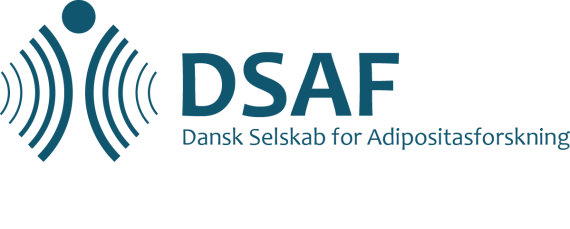 DSAF’s annual meeting 2018Obesity: Mood, food, and the liverFriday, November 9th10:00-10:30: Registration and coffee with breadSaturday, November 10th ChairTimeSpeakerTentative title10.30-10.40Sigrid Bjerge Gribsholdt, MD, PhDWelcome10.40-11.10Bjørn Richelsen, ProfessorLipodystrophy and leptin deficit11.10-11.40Liisa Lähteenmäki, ProfessorFood Mood11.40-12.10Faidon Magkos, associate professorMetabolic healthy obese12.10-12.40Inge Vinding, psykolog, klinisk diætistSugar addiction – what is the evidence?12.40-13:30Lunch13.30-13.45Abstract13.45-14.00Abstract14.14-14.30Abstract14.30-14:45Abstract14.45-15.00 Abstract15.00-15:30Coffee and posterwalk15:30-16.00Cilius Fonvig, MD, PhDChildren and fatty liver disease16.00-16:30Henning Grønbæk, Professor, MDNAFLD and patophysiology 16:30-17.00Sasan Nazemi, PhDPharmacological treatment of NAFLD/NASH16:45-17.00Break  17:00-18:00General assembly	     All Delegates19.00-Conference dinner with young investigator prizesChairTimeSpeakerTentative title09.30-10.00Stanley  Ulijaszek, professorStress and the gut10.00-10.30Naja Hulvej Rod, dr. medStressors and body weight10.30-11:00Christiane DuarteEmotions and weight gain11.00-11.30Bjørn Richelsen og Jens Peter KroustrupDiscussion of the Danish recommendations for pharmacological treatment of obesity11:30-11.45Sigrid Bjerge Gribsholt, MD, PhDClosing remarks